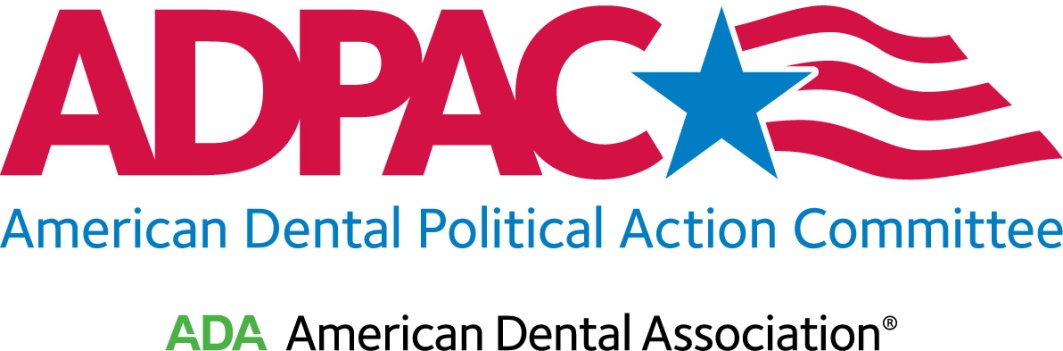      STUDENT MEMBERSHIP FORMADA Member Number is Required for ADPAC Membership